ДРАМАДрама је један од три књижевна рода (поред лирике и епике)То је књижевно дело,које углавном служи јавном извођењу у позоришту, телевизији,радију или филму.Настала је у Старој Грчкој у VI веку пре нове ере из обредних песама посвећених богу Дионису,грчком богу вина и животних радости.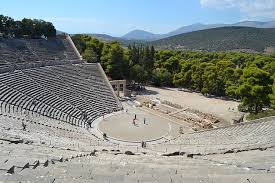 Епидаурус, најакустичније позориште( представе су се изводиле под ведрим небом)У драми се приказују ведри, озбиљни или трагични догађаји из живота људи.Радња се заснива на СУКОБУ ЛИКОВАи супротстављеним ставовима које теже да буду разрешени.Драме се пишу у стиху и у прози.Она има дијалошку форму .ОСНОВНЕ ВРСТЕ ДРАМЕсу : КОМЕДИЈАТРАГЕДИЈАДРАМА У УЖЕМ СМИСЛУДРАМА се састоји из ЧИНОВА.Саставни делови ЧИНА су ПОЈАВЕ( призори) и СЦЕНЕ( слике).СЦЕНА  је најмања тематска целина у развоју драмске радње.Обично означава промену позорнице унутар једног чина као места радње.ПОЈАВА –промена лица на позорници.ДРАМСКА РАДЊА–развој догађаја који се одвија кроз дијалог лица пред гледаоцима.Заснована је на узрочно-последичном низу догађаја.ЕТАПЕ / ФАЗЕ У РАЗВОЈУ ДРАМСКЕ РАДЊЕсу:1.ЕКСПОЗИЦИЈА– уводи публику у радњу2.ЗАПЛЕТ – доноси неки сукоб и напетост расте до кулминације3.КУЛМИНАЦИЈА – врхунац сукоба4.ПЕРИПРТИЈА –преокрет у драми 5.РАСПЛЕТ – завршни део драме( Не мора свака драма да има свих 5 фаза, али најчешће има почетак,развој и крај).ДИДАСКАЛИЈЕ (РЕМАРКЕ)– пишчеве напомене и упутства којима се објашњава оно што се збива на сцени и како глумци треба да изговоре неку реченицу или фразу.Дате су у заградама ( обично другим типом слова) и говоре нам важне појединости о лику( изглед, одећу, понашањеначин говора , гестове, амбијент у којем се лик креће, мест где се одиграва драма итд.)КОСТИМОГРАФ – позоришни уметник који смишља костиме за сваку позоришну представу.СЦЕНОГРАФ–позоршни сликар, уметник који према својој замисли ( у договору са редитељем ) даје нацрте за декорацију неке представе.СЦЕНОФРАФИЈА-лепо уређен простор на сцени по којој се глумци крећу.АФИША ( позоришна листа ) је плакат са свим потребним подацима о једној  позоришној представи( сазнајемо ко су ликови, место и време радње)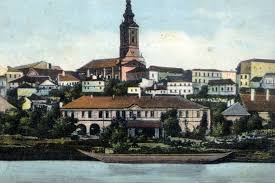 Театар на Ђумруку , прво позориште у Србијиосновано 1841.године у Београду.У шестом разреду радимо два драмска дела (,,Аналфабету“ и ,,Избирачицу“) која спадају у комедије , па морамо знати:КОМЕДИЈАКомедија је драмска врста у којој се на различите начинпе приказују јунаци који својим говором, поступцима ,односом  према другим ликовима изазивају смех.ВРСТЕ КОМЕДИЈЕ су :комедија карактеракомедија ситуацијекомедија интригекомедија наравиСмеху  и подсмеху излажу се друштвене појаве, људске мане и сл. У комедији је место нашао прост и приглуп човек  ниског рода који истиче свој високо племићко порекло, незналица која глуми ученог, кукавица који се хвали својим јунаштвом и др.Комични ефекти настају услед несклада између жеља и могућности јунака.,,АНАЛФАБЕТА“ ( одломак )( шала у једном чину)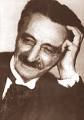 Бранислав Нушић  1864 -1938)Бранислав Нушић је рођен у Београду. Највећи је хумористички писац у нашој књижевности.Најпознатија дела : Хајдуци (роман за децу); Народни посланик, Сумњиво лице, Госпођа министарка ,Власт (комедије) и др.Књижевни род: драма Књижевна врста: комедијаВреме  и место радње: Дешава се у среској кнацеларији,у патријахално предратно доба.Тема :Како су начелник срески и његови писари открили  шта је аналфабетаЛИЦА: Начелник срескиГ. Мика ,писар срескиГ.Света, писар срескиНачелникова жена МицаМицина сестраПандурЈЕДНОЧИНКА- позоришни комад у једном чину који обухвата мањи број ликова и радњи.ДОМАЋИ ЗАДАТАКОдговорите на следећа питања: У какве смешне ситуације упада  начелник срески,главни лик ове комедије, из страха и незнања?Какви су остали ликови у овом делу?По чему су слични са среским начелником?Ком  типу људи припадају?Које је појаве у друштву Њушић извргао подсмеху и руглу?То је учинио : а) приказом комичних ситуација                                б) заменом тумачења стране речи                                в)  и једним и другим                                ( заокружи тачан одговор)Шта нам је Нушић овом комедијом поручи?